The Italian National Television Channel RAI chooses me for a report about my City Bari with the famous TV Presenter and Travel Blogger Syusy Blady !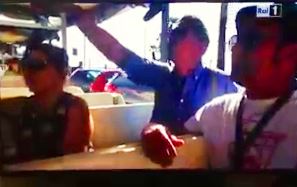 